                                                                                                   P 811Q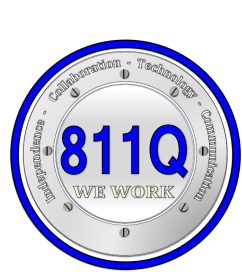 MARATHON SCHOOL61-25 Marathon Parkway		Little Neck, New York, 11362718-224-8060   Fax 718-224-5914www.811Q.weebly.comIndependence-Collaboration-Technology-Communication                                                                                                           Penny C. Ryan					                                     Principal                                                 	                Assistant PrincipalsElementary Offsites: PS 69, PS 147, P 822								                      Nicole AvilaIntermediate Offsites: PS/MS 147, IS 227							                                          Diana ParisyHigh School Offsites: Bayside HS, Francis Lewis HS, QHST						                      Katis Romig												  Michel RuedaConsent for Participation in Adaptive Swimming Program*This form must be signed and stamped by a physician.Student’s Name ____________________________________________________	Class_____________________Address ____________________________________________________________________________________Date of Birth ____________________________________________________	I give permission for my son/daughter to participate in the Adative Swimming Program.Signature of Parent or Guardian: ______________________________________   Date: ____________________To be completed by physician:I certify that the above named student has been examined by me on ________________________(date) and is able to participate in the Adaptive Swimming Program.Doctor’s signature and stamp below: